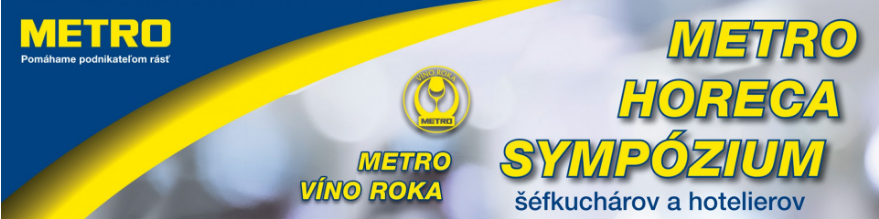 Hoteliersky deň streda 31.5.2017Sympózium moderuje Adela BanášováÚčastníci majú na výber zo štyroch workshopov, ktoré sa budú konať paralelneTony Velich Bar & Zážitok Tony Velich Sky Bar & RestaurantDegustácia kávy Veronika VeseláSvet cigár Jozef MilčíkDegustácia Smíchova Roman RichterOdporúčaný počet účastníkov na workshope 20, registrácia cez mail alebo na mieste.ČasProgram09:00 Registrácia a občerstvenie10:00 Otvorenie sympózia10:10 Iveta Pupišová, Akadémia hoteliera10:30 Marek Harbuľák, Zväz hotelov a reštaurácií SR11:00 Zuzana Dúžeková, Slovenský zväz kuchárov a cukrárov11:30 Martin Záhumenský12:00 Predstavenie partnerov a lektorov sympózia12:15 – 13:15 Obed a ubytovanie hostí13:30 Workshopy_114:30 Workshopy_215:15 – 16:00Prestávka16:15 Workshopy_317:15 Workshopy_418:00 – 19:00Voľný program, wellness19:00 Večerný program, úvod moderátorky19:10Ján Žák, generálny riaditeľ METRO19:20 Vyhlásenie víťazov jednotlivých kategórií METRO Víno roka 2017 Vystúpenie skupiny Hrdza21:30Večerný raut s hudbou